§501-A.  "Power of sale"The following "power" is known as "The Statutory Power of Sale" and may be included in any mortgage or incorporated by reference in any mortgage granted by a corporation, partnership, including a limited partnership or a limited liability partnership, limited liability company or trustee of a trust and, if included in the mortgage, the mortgage may be foreclosed pursuant to Title 14, chapter 713, subchapter 3.  The power of sale may not be used to foreclose a mortgage deed granted by a trustee of a trust if at the time the mortgage deed is given the real estate is used exclusively for residential purposes, the real estate has 4 or fewer residential units and one of the units is the principal residence of the owner of at least 1/2 of the beneficial interest in the trust.  If the mortgage deed contains a statement that at the time the mortgage deed is given the real estate encumbered by the mortgage deed is not used exclusively for residential purposes, that the real estate has more than 4 residential units or that none of the residential units is the principal residence of the owner of at least 1/2 of the beneficial interest in the trust, the statement conclusively establishes these facts and the mortgage deed may be foreclosed by the power of sale.  [PL 2015, c. 147, §7 (AMD).]POWER  Upon any default in the performance or the observance of the foregoing or other condition, the mortgagee or  the mortgagee's executors, administrators, successors or assigns,  or  the agent or attorney of the mortgagee or the mortgagee's executors, administrators, successors or assigns, may sell the mortgaged premises or such portion thereof as may remain subject to the mortgage in case of any partial release thereof, either as a whole or in parcels, together with all improvements that may be thereon, by a public sale  in the county where the real estate then subject to the mortgage is situated, or, if more than one parcel is then subject thereto, then  in the county where one of said parcels is situated, or at such place as may be designated for the purpose in the mortgage, first complying with the terms of the mortgage and the statutes relating to the foreclosure of mortgage by the exercise of a power of sale, and  the mortgagee or the mortgagee's executors, administrators, successors or assigns or the agent or attorney of the mortgagee or the mortgagee's executors, administrators, successors or assigns may convey the same by proper deed or deeds to the purchaser or purchasers absolutely and in fee simple; and such sale  forever  bars the mortgagor and all persons claiming under it from all right and interest in the mortgaged premises, whether at law or in equity.  [PL 2015, c. 147, §7 (AMD).]SECTION HISTORYPL 1967, c. 424, §4 (NEW). PL 1991, c. 134, §3 (AMD). PL 1991, c. 768, §§3,4 (AMD). PL 1993, c. 277, §§3,4 (AMD). PL 1993, c. 277, §5 (AFF). PL 1995, c. 106, §2 (AMD). PL 2015, c. 147, §7 (AMD). The State of Maine claims a copyright in its codified statutes. If you intend to republish this material, we require that you include the following disclaimer in your publication:All copyrights and other rights to statutory text are reserved by the State of Maine. The text included in this publication reflects changes made through the First Regular and First Special Session of the 131st Maine Legislature and is current through November 1. 2023
                    . The text is subject to change without notice. It is a version that has not been officially certified by the Secretary of State. Refer to the Maine Revised Statutes Annotated and supplements for certified text.
                The Office of the Revisor of Statutes also requests that you send us one copy of any statutory publication you may produce. Our goal is not to restrict publishing activity, but to keep track of who is publishing what, to identify any needless duplication and to preserve the State's copyright rights.PLEASE NOTE: The Revisor's Office cannot perform research for or provide legal advice or interpretation of Maine law to the public. If you need legal assistance, please contact a qualified attorney.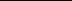 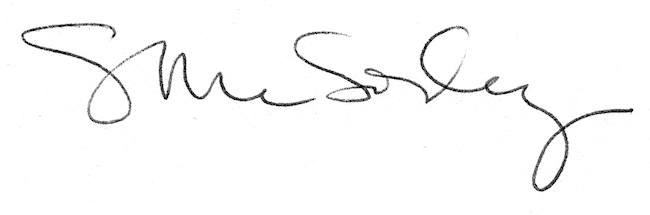 